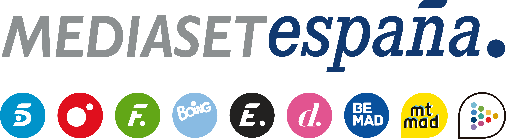 Madrid,13 de junio de 2022Cuarta ceremonia de salvación, semifinal del juego de líder y entrevista a Tania, en ‘Supervivientes: Tierra de nadie’Nueva gala, este martes en Telecinco, con Carlos Sobera y Lara Álvarez.La cuarta ceremonia de salvación, que supondrá que uno de los cuatro nominados -Anuar Beno, Kiko Matamoros, Mariana Rodríguez y Yulen Pereira-, el que mayor apoyo acumule a través de la app de Mitele.es, abandone la lista de nominados, centrará parte de la atención de la séptima gala de ‘Supervivientes: Tierra de nadie’, que Carlos Sobera conducirá este martes 14 de junio (21:55h) en Telecinco, en conexión con Lara Álvarez desde Honduras.Además, los concursantes disputarán la semifinal del juego del líder formando parte de una exigente prueba llena de obstáculos. Los mejores lucharán en la gala del jueves por encabezar el grupo unificado de supervivientes.Por otro lado, Tania, sexta expulsada de ‘Supervivientes 2022’, analizará la aventura vivida en los Cayos Cochinos en una entrevista en el plató del concurso.Por último, el programa también abordará la última hora de la convivencia con una amplia selección de imágenes, que incluirá material inédito de la situación anímica por la que atraviesa Anuar Beno tras no lograr la recompensa en la gala de anoche; del distanciamiento cada vez mayor entre Ignacio de Borbón y Nacho Palau, causado especialmente por la escasez de alimento y cómo afecta a este último; el acercamiento entre Yulen Pereira y Anabel Pantoja, cuestionado por algunos de sus compañeros; los últimos momentos vividos por Tania Medina y Marta Peñate como ‘Parásitas’; y el encuentro de Ana Luque y su marido, quienes se despedirán en directo durante la gala.